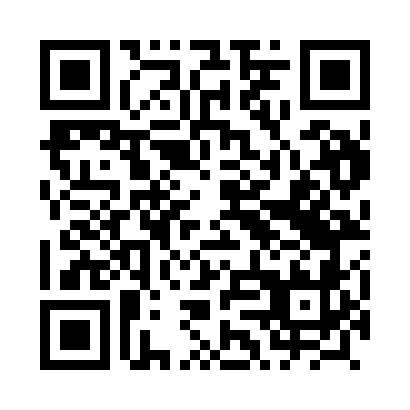 Prayer times for Myszecin, PolandWed 1 May 2024 - Fri 31 May 2024High Latitude Method: Angle Based RulePrayer Calculation Method: Muslim World LeagueAsar Calculation Method: HanafiPrayer times provided by https://www.salahtimes.comDateDayFajrSunriseDhuhrAsrMaghribIsha1Wed2:505:2612:546:038:2410:482Thu2:465:2412:546:048:2610:513Fri2:425:2212:546:058:2710:554Sat2:415:2012:546:068:2910:585Sun2:405:1912:546:078:3111:006Mon2:395:1712:546:088:3211:017Tue2:395:1512:546:098:3411:018Wed2:385:1312:546:108:3611:029Thu2:375:1112:546:118:3711:0310Fri2:365:1012:546:128:3911:0411Sat2:365:0812:546:138:4011:0412Sun2:355:0612:546:138:4211:0513Mon2:345:0512:546:148:4411:0614Tue2:345:0312:546:158:4511:0615Wed2:335:0212:546:168:4711:0716Thu2:335:0012:546:178:4811:0817Fri2:324:5912:546:188:5011:0818Sat2:314:5712:546:198:5111:0919Sun2:314:5612:546:208:5311:1020Mon2:304:5512:546:218:5411:1021Tue2:304:5312:546:228:5611:1122Wed2:294:5212:546:228:5711:1223Thu2:294:5112:546:238:5811:1224Fri2:294:4912:546:249:0011:1325Sat2:284:4812:546:259:0111:1426Sun2:284:4712:556:269:0211:1427Mon2:274:4612:556:269:0411:1528Tue2:274:4512:556:279:0511:1529Wed2:274:4412:556:289:0611:1630Thu2:264:4312:556:289:0711:1731Fri2:264:4212:556:299:0911:17